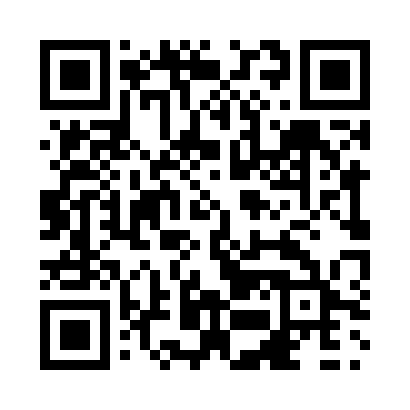 Prayer times for Bruce Mines, Ontario, CanadaWed 1 May 2024 - Fri 31 May 2024High Latitude Method: Angle Based RulePrayer Calculation Method: Islamic Society of North AmericaAsar Calculation Method: HanafiPrayer times provided by https://www.salahtimes.comDateDayFajrSunriseDhuhrAsrMaghribIsha1Wed4:436:201:326:348:4510:232Thu4:406:191:326:358:4610:253Fri4:386:171:326:368:4710:274Sat4:366:161:326:368:4910:295Sun4:346:141:326:378:5010:316Mon4:326:131:326:388:5110:327Tue4:306:121:326:398:5210:348Wed4:286:101:326:398:5410:369Thu4:266:091:326:408:5510:3810Fri4:246:081:326:418:5610:4011Sat4:226:061:326:428:5710:4212Sun4:206:051:326:428:5910:4413Mon4:186:041:326:439:0010:4614Tue4:166:031:326:449:0110:4815Wed4:156:011:326:459:0210:4916Thu4:136:001:326:459:0410:5117Fri4:115:591:326:469:0510:5318Sat4:095:581:326:479:0610:5519Sun4:075:571:326:479:0710:5720Mon4:065:561:326:489:0810:5921Tue4:045:551:326:499:0911:0022Wed4:025:541:326:499:1011:0223Thu4:015:531:326:509:1111:0424Fri3:595:521:326:519:1311:0625Sat3:585:511:326:519:1411:0726Sun3:565:511:326:529:1511:0927Mon3:555:501:326:529:1611:1128Tue3:545:491:336:539:1711:1229Wed3:525:481:336:549:1811:1430Thu3:515:481:336:549:1811:1631Fri3:505:471:336:559:1911:17